To download the CLIENT Patches please click on the below link and save it in your c-drive.http://intra.cdequi.com/downloads/Client_Patch10x.zipExtract the Files in Folder /Client_Patch10x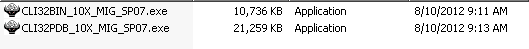 Double click on CLI32BIN_10X_MIG_SP07.exe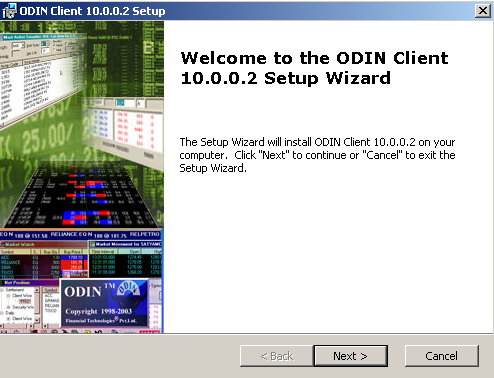 Click  Next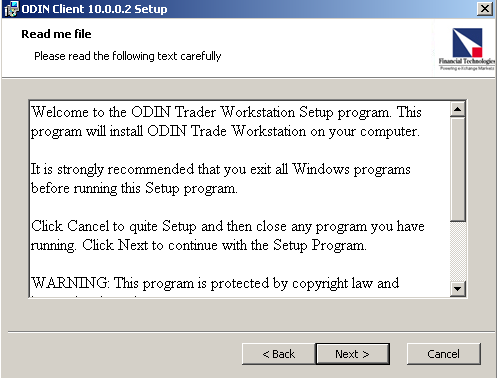 Click  Next 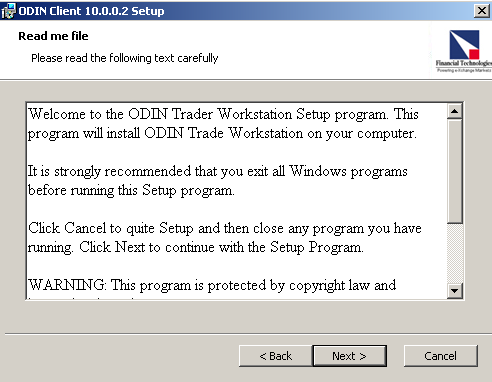 Click  I Accept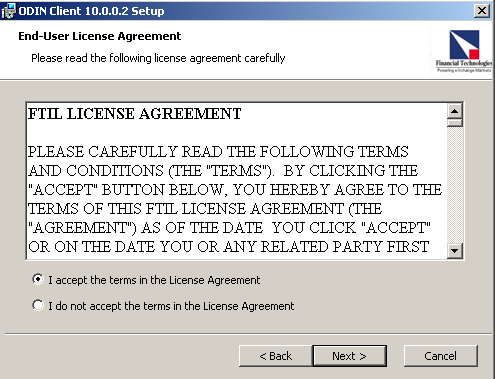 Click  Next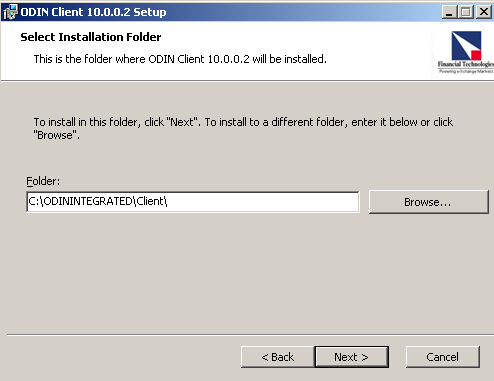 Click  Install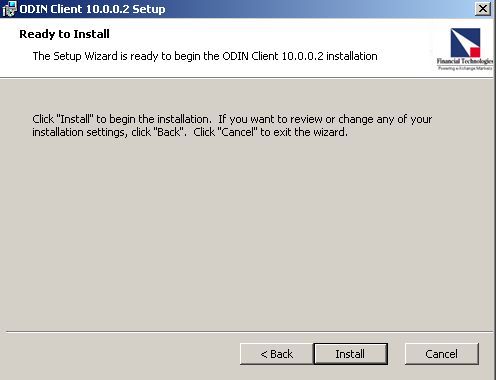 Click  Finish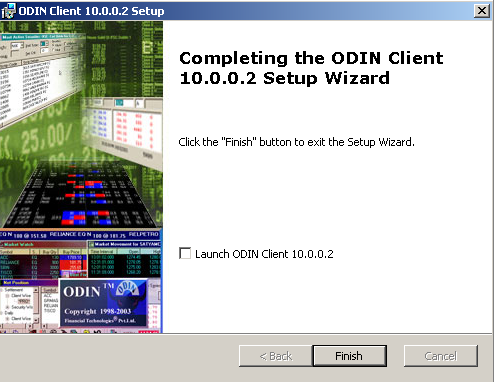 Follow the same Procedure for CLI32PDB_10X_MIG_SP07.exe